Bulletin for Tuesday, February 6, 2018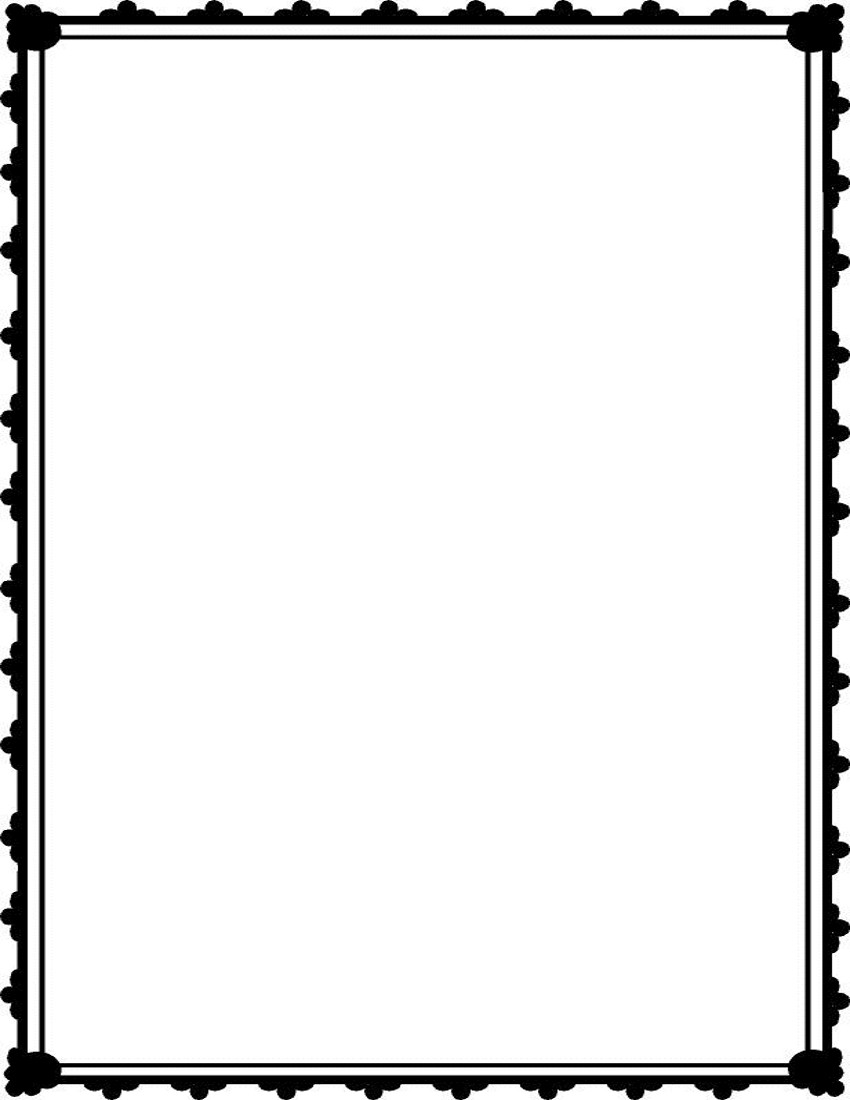 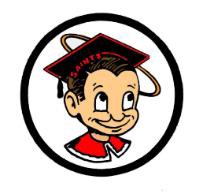 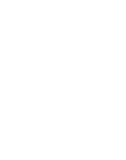 GENERALStudents, do you ride a bike to school?  Bike racks are located near the Ethel Pope Auditorium parking lot.  All bikes need to be parked in the racks at this location.  Students please do not park your bikes in front of Administration Building. Seniors - The deadline for senior appeals is this Friday, February 9th by 3:30 p.m.  All written appeals must to be turned in to Mr. Diaz's office, room 119 (Admin Bldg.) by the deadline in order to be considered.Attention graduating seniors, if your parents or grandparents are military veterans, please see Ms. Washington in the Career Center regarding a scholarship opportunity.Seniors, did you forget to order your cap & gown? Jostens will be on campus one last time, Thursday, February 8th at lunch only!Sadie Hawkins annual Valentine's Dance at SMHS! Tickets go on sale February 5th in the business office for only $12. The dance is from 7:30 p.m.-10:00 p.m. on Saturday, February 17th and is themed Frat/Sorority! Start asking a date! Or show up with friends and meet your FLAME there!Listen up Saints, did you know that this week is National School Counseling Week?  Make sure you tell your counselor how much you appreciate them!  On behalf of ASB students, we love our counselors!!Migrant Students, reminder that there is Speech practice today at 3:30 in room 220. CLUBSThe SM Bike club will be meeting during lunch time this Friday in room 612.  Bring your lunch and join us in planning our next group ride.The Alpine Club will meet at lunch TODAY in Mrs. Hennings room. Please bring your signed permission forms for our February 12th trip.Youth Wellness Connection Club: there will be a meeting today at lunch to elect officers.BSU will meet Wednesday at lunch in the Career Center.  The upcoming event and convention will be discussed. Please bring display and posters and some ideas with you.  CSF meeting will be this Friday, February 9th in room 621. If you are interested in joining CSF come to the meeting or ask any CSF member for an application. The deadline for applications will be February 16th.SPORTSCongratulations to the girls JV water polo for finishing 2nd in their league!NORTHERN C.I.F QUALIFIERS: Congratulations to Our Lady Saints Wrestling Team!  They are on their way to the post season qualifying 10 Out of 14 girls to the C.I.F Finals this weekend!ARACELI SIERRA 101LB  3RDSAMANTHA ALONSO 106LB 6THERIKA RODRIGUEZ  111LB 3RDJENNIFER BALLESTEROS  116LB 2NDJACKY RAMIREZ  121LB  3RDMERCEDES IGLESIAS 143LB 7THANGELA PATRICIO 150LB 8THSANDRA VILLAPANDO  160LB 4THESMERALDA CASTRO  189LB 3RDVIVIAN GARCIA 235LB 2NDAND 3RD AS A TEAMSanta Maria High School - Go, Saints!